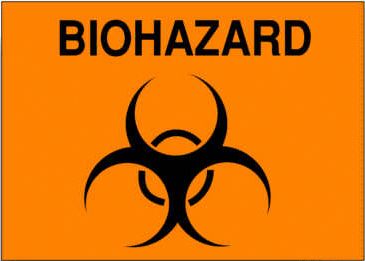 CAUTIONAUTHORIZED PERSONNEL ONLYANIMAL BIOSAFETY LEVEL:	ETIOLOGIC AGENT:     PRINCIPAL INVESTIGATOR:     TELEPHONE NUMBER OF LAB:     REQUIRED IMMUNIZATIONS:     SPECIAL HAZARDS:     PPE REQUIRED:      IMMUNOCOMPROMISED PERSONNEL MAY BE AT INCREASED RISK DUE TO EXPOSURE TO PATHOGENIC ORGANISMSIF YOU ARE IMMUNOCOMPROMISED OR THINK YOUR MAY BE, PLEASE ENSURE THAT IT IS SAFE FOR YOU TO ENTER AND WORK WITHIN THIS AREAPROCEDURES FOR ENTERING/EXITING THE LABORATORY:  Don PPE listed above or required by the manager of this facility prior to entering.  All disposable PPE should be disposed of in a red incineration bag or autoclaved.  Non-disposable PPE should stay in the laboratory or be managed as prescribed by the VCU Occupational Health and Safety Program for Animal Handlers (http://www.research.vcu.edu/forms/occupational_health.pdf).Laboratory Emergency Contact:     